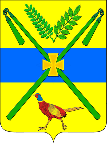 АДМИНИСТРАЦИЯ ЧЕЛБАССКОГО СЕЛЬСКОГО ПОСЕЛЕНИЯКАНЕВСКОГО РАЙОНАПОСТАНОВЛЕНИЕот 12.10.2020 										№ 134ст-ца ЧелбасскаяО внесении изменений в постановление администрации Челбасского сельского поселения Каневского района от 9 августа 2017 года № 95 «О создании территориальной комиссии по профилактике правонарушений в Челбасском сельском поселении Каневского района»В целях снижения уровня преступности на территории Челбасского сельского поселения Каневского района, комплексного решения задач по профилактике предупреждению преступлений и правонарушений, повышения эффективности деятельности органов местного самоуправления муници-пального образования, правоохранительных органов, казачества народных дружин и общественных организаций в сфере профилактики правонарушений и в целях реализации Федерального Закона от 23 июня 2014 года № 182-ФЗ «Об основах системы профилактики в Российской Федерации», а также закона Краснодарского края от 1 ноября 2013 года № 2824-КЗ «О профилактике правонарушений в Краснодарском крае», руководствуясь Уставом Челбасского сельского поселения Каневского района  п о с т а н о в л я ю: 1. Внести в постановление администрации Челбасского сельского поселения Каневского района от 9 августа 2017 года № 95 «О создании территориальной комиссии по профилактике правонарушений в Челбасском сельском поселении Каневского района» следующие изменения: - приложение № 1 изложить в новой редакции согласно приложения к настоящему постановлению.2. Разместить настоящее постановление на официальном сайте админист-рации Челбасского сельского поселения Каневского района в информационно-телекоммуникационной сети «Интернет» (http://chelbasskaya.ru).3. Признать утратившим силу постановление администрации Челбасского сельского поселения Каневского района от 4 февраля 2020 года № 15 «О внесении изменений в постановление администрации Челбасского сельского поселения Каневского района от 9 августа 2017 года № 95 «О создании территориальной комиссии по профилактике правонарушений в Челбасском сельском поселении Каневского района».4.Контроль за выполнением настоящего постановления оставляю за собой.5. Постановление вступает в силу со дня его подписания.Глава Челбасского сельского поселения Каневского района 								     А.В. Козлов Состав территориальной комиссии по профилактике правонарушений в Челбасском сельском поселении Каневского районаЧлены Комиссии: Еременко Альбина 	- заведующий молодежным сектором  Александровна	МБУК СДК «Лира».Ведущий специалист общего отдела администрации Челбасского сельского поселения 					       Е.М. Червоненко  ПРИЛОЖЕНИЕ УТВЕРЖДЕНпостановлением администрации Челбасского сельского поселенияКаневского районаот 12.10.2020 № 134Козлов Андрей Васильевич- глава Челбасского сельского поселения, председатель Комиссии;Русый Юрий Николаевич- заместитель главы, начальник общего отдела администрации Челбасского сельского поселения, заместитель председателя Комиссии;Червоненко Екатерина Михайловна- ведущий специалист общего отдела администрации Челбасского сельского поселения, секретарь Комиссии.Бузан Елена Григорьевна- директор МБОУ СОШ № 26  (по согласованию);Баронина Валентина Викторовна- директор МБОУ ООШ № 25  (по согласованию);Хачатрян Гоар Сирекановна- главный врач Челбасской участковой больницы  (по согласованию);СайНиколай Анатольевич- УУП ОУУП и ПДН Отдела МВД России по Каневскому району (по согласованию);БелобородоваНаталья Анатольевна- инспектор ОУУП и ПДН Отдела МВД России  по Каневскому району (по согласованию);Приходько Алексей Владимирович- атаман Челбасского хуторского казачьего общества (по согласованию);Грущенко Валентин Юрьевич- директор МБУК СДК «Лира» (по согласованию); Гаркуша Ольга Николаевна- директор МБУК Челбасская ЦБ(по согласованию);ШедогубЛеонид Иванович- командир НД (по согласованию);Горяинова Виктория Викторовна - специалист по социальной работе с семьёй  центра КСЦО «Герон» (по согласованию);